ОБЩЕСТВО С ОГРАНИЧЕННОЙ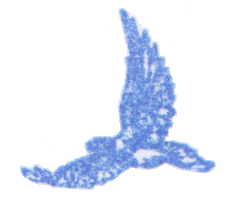 ОТВЕТСТВЕННОСТЬЮП О Л Ё Т617760, Пермский край,       г. Чайковский,Приморский бульвар, 32Б			тел.3-20-55, факс  3-28-29Е-mail:  politeh15@inbox.ru      ПРАВИЛА ЗЕМЛЕПОЛЬЗОВАНИЯ И ЗАСТРОЙКИ

 сельского поселения Новокильбахтинский сельсовет МР Калтасинский район Республики Башкортостан Директор 								                   А.А. СигаевГИП, помощник директора	                                                     к.т.н. В.В. Плехов      г. Чайковский  2013 г.